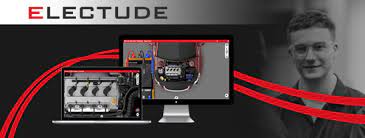 Запрошення до участі в тренінговому курсі “Використання програми ELECTUDE у навчальному процесі”Благодійна організація «Центр освітніх ініціатив» (Львів) та навчальний центр «TechTe@ch» (Бар Вінницької області) запрошують працівників закладів професійно-технічної, фахової передвищої та вищої освіти до участі у тренінговому курсі з використання програми ELECTUDE у навчальному процесі.Детальніше про програму ELECTUDE можна дізнатися за посиланням Тренінговий курс проводиться в рамках проєкту "Тренінговий центр ELECTUDE для підготовки фахівців автомобільної сфери під час післявоєнного відновлення України", що реалізується за фінансової підтримки Посольства США в Україні.Участь у тренінговому курсі є безкоштовною. Випускники курсу отримають сертифікат про підвищення кваліфікації, що відповідає вимогам Постанови КМУ №800.Заняття відбуватимуться на платформі ZOOM та ELECTUDE. Для ефективної участі в курсі учасники повинні працювати за персональним комп’ютером чи ноутбуком з робочими відеокамерою та мікрофоном.Графік проведення курсів:Грудень 2023 року – базовий курс з використання системи ELECTUDE в навчальному процесі (два заняття на тиждень по 1,5 год.). Всього: 6 занять, сертифікат на 20 год, 0,7 кредита ЄКТС.  Січень 2024 року – один/кілька із трьох курсів на вибір: «Будова та експлуатація автомобіля з використанням віддаленого інтерактивного навчання системи ELECTUDE», «Електротехніка та електрообладнання автомобіля в системі ELECTUDE»,«Діагностування транспортних засобів та електричний привід». Заняття на кожному з курсів відбуватимуться двічі на тиждень по 1,5 год. у ранковий/денний час). Кожен курс: 3 заняття, сертифікат на 15 год., 0,5 кредита ЄКТС.Цільова аудиторія курсів:До участі у курсах запрошуються викладачі закладів професійної, професійно-технічної та передвищої освіти, які готують фахівців з обслуговування та ремонту автомобілів. ЯК СТАТИ УЧАСНИКОМ/ЦЕЮ КУРСІВ?Для участі у курсах зацікавлені викладачі закладів професійної, професійно-технічної та передвищої освіти повинні заповнити заявку до 01 грудня 2023 року до 18:00 за ПОСИЛАННЯМ Приймаються заявки, заповнені українською мовою. Усі апліканти будуть поінформовані про це електронною поштою до 02 грудня 2023 року включно. Будь ласка, перевіряйте вказані в анкеті скриньки е-пошти, в т.ч. папки Спам та Інше.Додаткові запитання можна надсилати електронною поштою на  адресу: info@osvita.org  (тема листа - ELECTUDE).